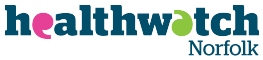 PRESS RELEASE
Help us improve health and social care
Do you have something to say about health and social care services in Norfolk? As the independent consumer champion for all health and social care in our region, Healthwatch Norfolk is keen to hear about your experiences of using local services.Whether you are a patient, family member, carer, or work within the sector, anyone can share their views. Simply visit www.healthwatchnorfolk.co.uk and find the service you’d like to review on the ‘share your experience’ page.You can leave feedback on all local hospitals, GPs, dentists, pharmacies and opticians, as well as child and adult mental health services, community health, care homes and social care.Using its statutory powers Healthwatch use your comments to inform health commissioners about services which can be improved and also letting them know where services are working well, passing your praise directly to the teams providing the care.Look out for regular roadshows held across the region or call 01953 856 029. Healthwatch will be happy to speak to you directly or arrange a visit to your community group to capture feedback from your members.Alex Stewart, Healthwatch Norfolk’s chief executive said: “Health and social care in Norfolk is undergoing huge transformation, with greater focus on delivering more services in the community. Your voice really can make a difference”.
-ENDs-
Further informationChris Andrews, Engagement Manager, Healthwatch Norfolkchris.andrews@healthwatchnorfolk.co.ukTel. 01953 856029